Dear _________ (sweetheart’s name),From the moment I opened your letter, I knew it was going to be tough. You were the person who completed me. You were my solace. Just the thought of meeting you for the dinner would often give me the strength to pull through a tough day at work. It is so sad to realize that we could not make it work. Will it change the fact that I love you? I don’t think so. I will always love you. I will always remember the walks with you. How you held my hand in a protective way. How I would look at you and think, “How can someone be so caring?” It makes my heart fill with a lot of emotions.I know it must have been hard for you too. But I am glad you had the courage to tell me the truth. Farewell, my support system. I am sure we will meet in a world where we will not fall out of love.I am attaching a picture of us at the movie theater. I hope you keep it as close to you forever as I do.Yours always,___________ (Your name)(Attach your picture with it)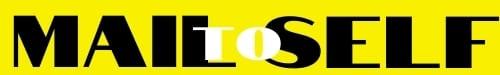 